РЕШЕНИЕЭКСПЕРТНОГО СОВЕТАГАУДПО ЛО «ИРО»от 02.06.2023 годаП О С Т А Н О В И Л И:1. На основании представленных отчетов о работе ИП ГАУДПО ЛО «ИРО» и РИП Липецкой области (по графику отчетных мероприятий) признать работу площадок за первое полугодие 2023 года успешной. Использовать накопленный положительный опыт инновационной деятельности площадок.2. Внести изменения в приказ управления образования и науки Липецкой области от 29.12.2022 №1885 «Об утверждении перечня региональных инновационных площадок», в связи с изменением тем) в названия следующих региональных инновационных площадок:МАОУ «СШ №12 г. Ельца»:          Прежнее название «Smart-финансы» в культурно-образовательном пространстве школы»;Новое название	«Компетентностный подход к формированию финансовой грамотности школьников в культурно-образовательном пространстве школы»;Прежнее название — «Smart-Poскосмос в предпрофильном образовании обучающихся»;Новое название	«Роскосмос в предпрофильном образовании обучающихся в сфере аэрокосмической отрасли».МБОУ гимназия № 12 города Липецка:Прежнее название – «Технология реализации персонафицированной модели образования»;Новое название – «Технология индивидуальной модели образования».3. Изменить сроки подачи заявок организациями соискателями на статус инновационной площадки ГАУ ДПО ЛО «ИРО» (ИП ГАОДПО ЛО «ИРО») и на статус региональной инновационной площадки (РИП)  в бумажном и электронном виде в координационный совет не позднее 1 октября текущего года, в связи с  внесением изменений в приказ управления образования и науки Липецкой области от 06.02.2014 г. № 76 «О порядке признания организаций, осуществляющих образовательную деятельность, и иных действующих в сфере образования организаций, а также их объединений региональными инновационными площадками»,  в соответствии с частью 4 статьи 20 Федерального закона от 29 декабря 2012 г. № 273-ФЗ «Об образовании в Российской Федерации», письма Министерства просвещения Российской Федерации от 20 апреля 2023 г. АБ1795/03 «О согласовании Порядка» и утверждением нового Порядка признания организаций, осуществляющих образовательную деятельность, и иных действующих в сфере образования организаций, а также их объединений, региональными инновационными площадками в Липецкой области. 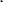 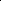 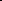 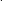 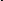 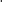 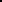 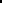 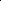 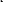 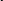 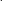 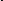 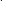 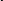 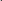 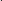 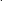 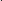 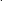 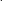 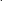 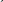 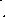 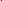 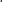 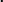 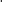 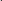 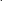 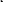 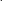 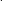 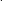 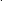 4. Провести семинар в режиме ВКС на тему: «Первоочередные действия организаций, признанных инновационными площадками. Сопровождение деятельности образовательной организации после присвоения статуса инновационной площадки». 